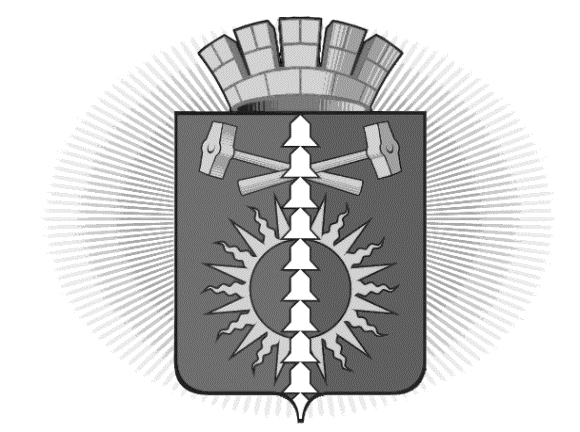 АДМИНИСТРАЦИЯ  ГОРОДСКОГО ОКРУГА ВЕРХНИЙ ТАГИЛ П О С Т А Н О В Л Е Н И Еот 17.10.2017 года  № 636город Верхний ТагилО предоставлении Киселеву В.В. разрешения на отклонение от предельных параметров разрешенного строительства, реконструкции объекта капитального строительства на земельном участке   по адресу: Свердловская область, г. Верхний Тагил, мкр. Северный,  дом № 53Рассмотрев Заключение о результатах публичных слушаний от 10 октября 2017 г.  «О выдаче разрешения на отклонение от предельных параметров разрешенного строительства, реконструкции объекта капитального строительства, расположенного по адресу: Свердловска область, г. Верхний Тагил, мкр. Северный, дом № 53 в городе Верхний Тагил  Свердловской области», в соответствии со ст. 38, 40 Градостроительного кодекса Российской Федерации от 29.12.2004 г. № 190-ФЗ (ред. от 29.07.2017 г.),  ст. 28 Федерального закона  от 06.10.2003 г. № 131-ФЗ (ред. от 29.07.2017 г.) «Об общих принципах организации местного самоуправления в Российской Федерации», постановлением администрации городского округа Верхний Тагил от 24.03.2016 г. № 243 (ред. от 28.06.2016, от 17.08.2016) «Об утверждении административного регламента предоставления муниципальной услуги «Выдача разрешение на отклонение от предельного параметра разрешенного строительства, реконструкции объекта капитального строительства на территории городского округа Верхний Тагил»,  руководствуясь Уставом городского округа Верхний Тагил, ПОСТАНОВЛЯЮ:      1. Предоставить Киселеву Вячеславу Владимировичу разрешение на отклонение от предельного параметра разрешенного строительства, реконструкции объекта капитального строительства – индивидуального жилого дома, расположенного на земельном участке  с кадастровым номером 66:37:0201004:145, площадью 1169 кв.м  по адресу: Свердловская область, город Верхний Тагил,  мкр. Северный, дом № 53, в части уменьшения минимального отступа от границы земельного участка до жилого дома.   Минимальный отступ от границы земельного участка до жилого дома со стороны проезжей части мкр. Северный составляет 1 м.            2. Разместить  настоящее постановление  на официальном сайте городского округа Верхний Тагил www.go-vtagil.ru.           3. Контроль исполнения настоящего постановления возлагаю на заместителя Главы администрации по жилищно-коммунальному и городскому хозяйству Прокошина Ю.В.Глава городского округа Верхний Тагил	       подпись            С.Г.Калинин     